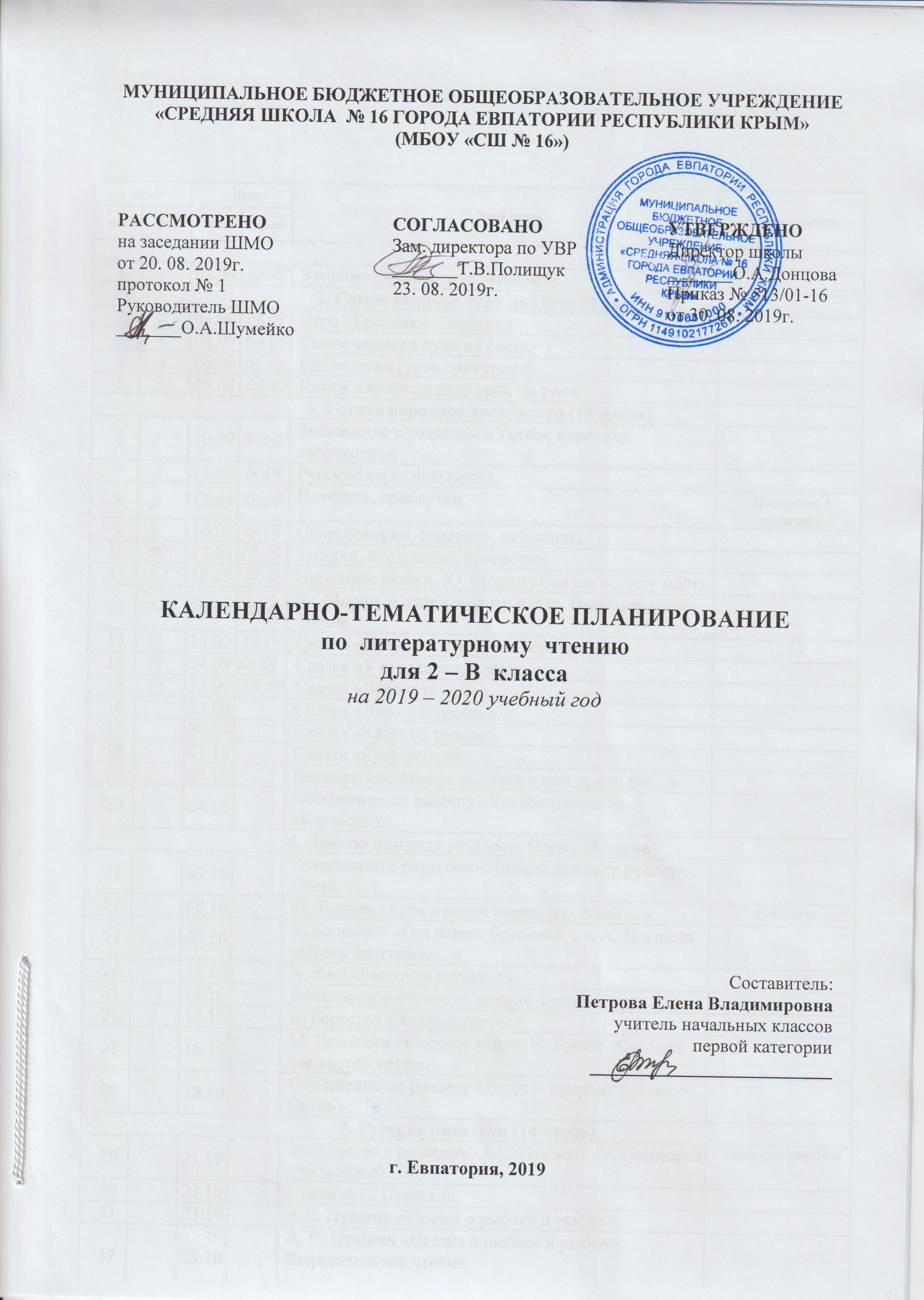 № п/п№ п/пДатаДатаТема урокаТема урокаЧтение наизустьпланфактпланфактТема урокаТема урокаЧтение наизусть102.09Введение. Знакомство с учебником.Введение. Знакомство с учебником.2. Самое великое чудо на свете (4 часа).2. Самое великое чудо на свете (4 часа).2. Самое великое чудо на свете (4 часа).2. Самое великое чудо на свете (4 часа).2. Самое великое чудо на свете (4 часа).2. Самое великое чудо на свете (4 часа).2. Самое великое чудо на свете (4 часа).203.09Игра «Крестики – нолики».Игра «Крестики – нолики».304.09Самое великое чудо на свете.Самое великое чудо на свете.406.09Библиотеки (урок-экскурсия).Библиотеки (урок-экскурсия).509.09Книги. Обобщающий урок по теме.Книги. Обобщающий урок по теме.3. Устное народное творчество (15 часов).3. Устное народное творчество (15 часов).3. Устное народное творчество (15 часов).3. Устное народное творчество (15 часов).3. Устное народное творчество (15 часов).3. Устное народное творчество (15 часов).3. Устное народное творчество (15 часов).610.09Знакомство с разделом «Устное народное творчество».Знакомство с разделом «Устное народное творчество».711.09Русские народные песни.Русские народные песни.813.09Потешки, прибаутки.Потешки, прибаутки.Наизусть 1 потешку916.09Скороговорки, считалки, небылицы.Скороговорки, считалки, небылицы.1017.09Загадки, пословицы, поговорки.Загадки, пословицы, поговорки.1118.09Народные сказки. Ю. Мориц «Сказка по лесу идёт»Народные сказки. Ю. Мориц «Сказка по лесу идёт»1220.09Ю. Мориц «Сказка по лесу идёт». Выразительное чтение.Ю. Мориц «Сказка по лесу идёт». Выразительное чтение.1323.09Сказка «Петушок и бобовое зёрнышко».Сказка «Петушок и бобовое зёрнышко».1424.09Сказка «У страха глаза велики». Сказка «У страха глаза велики». 1525.09Сказка «Лиса и тетерев». Сказка «Лиса и тетерев». 1627.09Сказка «Лиса и журавль».Сказка «Лиса и журавль».1730.09Сказка «Каша из топора». Сказка «Каша из топора». 1801.10Сказка «Гуси-лебеди».Сказка «Гуси-лебеди».1902.10Внеклассное чтение «Сказки к нам приходят…» Внеклассное чтение «Сказки к нам приходят…» 2004.10Обобщение по разделу «Устное народное творчество». Обобщение по разделу «Устное народное творчество». 4. Люблю природу русскую. Осень (8 часов).4. Люблю природу русскую. Осень (8 часов).4. Люблю природу русскую. Осень (8 часов).4. Люблю природу русскую. Осень (8 часов).4. Люблю природу русскую. Осень (8 часов).4. Люблю природу русскую. Осень (8 часов).4. Люблю природу русскую. Осень (8 часов).2107.10Знакомство с разделом «Люблю природу русскую. Осень.» Знакомство с разделом «Люблю природу русскую. Осень.» 2208.10Ф. Тютчев «Есть в осени первоначальной…»Ф. Тютчев «Есть в осени первоначальной…»Наизусть2309.10К. Бальмонт «Поспевает брусника…», А. Плещеев «Осень наступила…» К. Бальмонт «Поспевает брусника…», А. Плещеев «Осень наступила…» 2411.10А. Фет «Ласточки пропали». А. Фет «Ласточки пропали». 2514.10Внеклассное чтение «Осенние листья».Внеклассное чтение «Осенние листья».2615.10В. Берестов «Хитрые грибы». В. Берестов «Хитрые грибы». 2716.10М. Пришвин «Осеннее утро», И. Бунин «Сегодня так светло кругом…» М. Пришвин «Осеннее утро», И. Бунин «Сегодня так светло кругом…» 2818.10Обобщение по разделу «Люблю природу русскую. Осень». Обобщение по разделу «Люблю природу русскую. Осень». 5. Русские писатели (14 часов).5. Русские писатели (14 часов).5. Русские писатели (14 часов).5. Русские писатели (14 часов).5. Русские писатели (14 часов).5. Русские писатели (14 часов).5. Русские писатели (14 часов).2921.10Знакомство с разделом. А.С. Пушкин «У лукоморья дуб зелёный…»Знакомство с разделом. А.С. Пушкин «У лукоморья дуб зелёный…»Наизусть отрывок3022.10Стихи А.С. Пушкина. Стихи А.С. Пушкина. 3123.10А.С. Пушкин «Сказка о рыбаке и рыбке».А.С. Пушкин «Сказка о рыбаке и рыбке».3225.10А. С. Пушкин «Сказка о рыбаке и рыбке». Выразительное чтение.А. С. Пушкин «Сказка о рыбаке и рыбке». Выразительное чтение.3328.10Сказки А.С. Пушкина.Сказки А.С. Пушкина.3429.10Обобщение по теме «Сказки А.С. Пушкина». Обобщение по теме «Сказки А.С. Пушкина». 3530.10И. Крылов «Лебедь, Рак и Щука». И. Крылов «Лебедь, Рак и Щука». Наизусть басню3606.11И. Крылов «Стрекоза и Муравей».И. Крылов «Стрекоза и Муравей».3708.11Л. Толстой «Старый дед и внучек». Л. Толстой «Старый дед и внучек». 3811.11Л. Толстой «Филипок». Л. Толстой «Филипок». 3912.11Л. Н. Толстой «Котёнок», «Правда всего дороже».Л. Н. Толстой «Котёнок», «Правда всего дороже».4013.11Внеклассное чтение «Весёлые стихи». Внеклассное чтение «Весёлые стихи». 4115.11Стихотворения И. Токмаковой, Ю. Могутина.Стихотворения И. Токмаковой, Ю. Могутина.4218.11Обобщение по разделу «Русские писатели». Обобщение по разделу «Русские писатели». 6. О братьях наших меньших (12 часов).6. О братьях наших меньших (12 часов).6. О братьях наших меньших (12 часов).6. О братьях наших меньших (12 часов).6. О братьях наших меньших (12 часов).6. О братьях наших меньших (12 часов).6. О братьях наших меньших (12 часов).4319.11Знакомство с разделом «О братьях наших меньших».Знакомство с разделом «О братьях наших меньших».4420.11Б. Заходер «Плачет киска в коридоре…»,И. Пивоварова «Жила- была собака…»Б. Заходер «Плачет киска в коридоре…»,И. Пивоварова «Жила- была собака…»Наизусть «Плачет киска в коридоре»4522.11В. Берестов «Кошкин щенок». В. Берестов «Кошкин щенок». 4625.11Проект «Домашние животные».Проект «Домашние животные».4726.11М. Пришвин «Ребята и утята». М. Пришвин «Ребята и утята». 4827.11Е. Чарушин «Страшный рассказ».Е. Чарушин «Страшный рассказ».4929.11Б. Житков «Храбрый утёнок». Б. Житков «Храбрый утёнок». 5002.12В. Бианки «Музыкант». В. Бианки «Музыкант». 5103.12В. Бианки  «Сова».В. Бианки  «Сова».5204.12Проверка техники чтения №1.Проверка техники чтения №1.5306.12Внеклассное чтение «Книги о животных».Внеклассное чтение «Книги о животных».5409.12Обобщение по разделу «О братьях наших меньших».Обобщение по разделу «О братьях наших меньших».7. Из детских журналов (9 часов).7. Из детских журналов (9 часов).7. Из детских журналов (9 часов).7. Из детских журналов (9 часов).7. Из детских журналов (9 часов).7. Из детских журналов (9 часов).7. Из детских журналов (9 часов).5510.12Знакомство с разделом «Из детских журналов».Знакомство с разделом «Из детских журналов».5611.12Д. Хармс «Игра». Д. Хармс «Игра». 5713.12Д. Хармс «Вы знаете?» Д. Хармс «Вы знаете?» 5816.12Д. Хармс, С. Маршак «Весёлые чижи». Д. Хармс, С. Маршак «Весёлые чижи». 5917.12Д. Хармс «Что это было?» Н. Гернет, Д. Хармс «Очень- очень вкусный пирог».Д. Хармс «Что это было?» Н. Гернет, Д. Хармс «Очень- очень вкусный пирог».6018.12Ю. Владимиров  «Чудаки». А. Введенский «Учёный  Петя», «Лошадка».Ю. Владимиров  «Чудаки». А. Введенский «Учёный  Петя», «Лошадка».6120.12Обобщение по разделу «Из детских журналов». Обобщение по разделу «Из детских журналов». 8. Люблю природу русскую. Зима (9 часов).8. Люблю природу русскую. Зима (9 часов).8. Люблю природу русскую. Зима (9 часов).8. Люблю природу русскую. Зима (9 часов).8. Люблю природу русскую. Зима (9 часов).8. Люблю природу русскую. Зима (9 часов).8. Люблю природу русскую. Зима (9 часов).6223.12Знакомство с разделом «Люблю природу русскую. Зима». Знакомство с разделом «Люблю природу русскую. Зима». 6324.12Стихи о первом снеге. Стихи о первом снеге. Наизусть 1 по выбору6425.12Ф. Тютчев «Чародейкою Зимою…»Ф. Тютчев «Чародейкою Зимою…»6527.12С. Есенин  «Поёт зима – аукает…», «Берёза».С. Есенин  «Поёт зима – аукает…», «Берёза».Наизусть 1 по выбору66Сказка «Два Мороза». Сказка «Два Мороза». 67С. Михалков «Новогодняя быль».С. Михалков «Новогодняя быль».68А. Барто «Дело было  в январе…»А. Барто «Дело было  в январе…»69Внеклассное чтение А. Милн «Винни-Пух и все-все-все». Внеклассное чтение А. Милн «Винни-Пух и все-все-все». 70Обобщение по разделу «Люблю природу русскую. Зима».  Обобщение по разделу «Люблю природу русскую. Зима».  9. Писатели детям (17 часов).9. Писатели детям (17 часов).9. Писатели детям (17 часов).9. Писатели детям (17 часов).9. Писатели детям (17 часов).9. Писатели детям (17 часов).9. Писатели детям (17 часов).71Знакомство с разделом «Писатели детям». К. Чуковский.72К. Чуковский «Путаница».73К. Чуковский «Радость».74К. Чуковский «Федорино горе». 75К. Чуковский «Федорино горе». Выразительное чтение76С. Маршак «Кот и лодыри». 77С. Михалков «Мой секрет», «Сила воли».78С. Михалков «Мой  щенок».79А. Барто «Верёвочка». 80А. Барто «Мы не заметили жука», «В школу».81А. Барто «Вовка – добрая душа». 82Н. Н. Носов «Затейники». 83Н. Н. Носов «Живая шляпа».84Н. Н. Носов «Живая шляпа». 85Н. Н. Носов «На горке». Выразительное  чтение.86Н. Н. Носов «На горке». Пересказ.87Обобщение по разделу «Писатели детям». 10. Я и мои друзья (10 часов).10. Я и мои друзья (10 часов).10. Я и мои друзья (10 часов).10. Я и мои друзья (10 часов).10. Я и мои друзья (10 часов).10. Я и мои друзья (10 часов).10. Я и мои друзья (10 часов).88Знакомство с разделом «Я и мои друзья». 89Стихи о дружбе и обидах. 90Н. Булгаков «Анна, не грусти!» 91Ю. Ермолаев «Два пирожных». 92В. Осеева «Волшебное слово».93В. Осеева «Волшебное слово». Составление плана. Пересказ.94В. Осеева «Хорошее». 95В. Осеева «Почему?»  Выразительное чтение.96В. Осеева «Почему?» Пересказ.97Обобщение по разделу «Я и мои друзья». 11. Люблю природу русскую. Весна (9 часов).11. Люблю природу русскую. Весна (9 часов).11. Люблю природу русскую. Весна (9 часов).11. Люблю природу русскую. Весна (9 часов).11. Люблю природу русскую. Весна (9 часов).11. Люблю природу русскую. Весна (9 часов).11. Люблю природу русскую. Весна (9 часов).98Знакомство с разделом «Люблю природу русскую. Весна». 99Стихи Ф. Тютчева о весне. Наизусть 1 по выборуНаизусть 1 по выбору100Стихи А. Плещеева о весне. 101А. Блок «На лугу».102С. Маршак  «Снег теперь уже не тот…»103И. Бунин «Матери».104А. Плещеев «В бурю».105Е. Благинина «Посидим в тишине»,Э. Мошковская «Я мою маму обидел…»Наизусть 1 по выборуНаизусть 1 по выбору106Обобщение по разделу «Люблю природу русскую. Весна». 12. И в шутку и всерьёз (14 часов).12. И в шутку и всерьёз (14 часов).12. И в шутку и всерьёз (14 часов).12. И в шутку и всерьёз (14 часов).12. И в шутку и всерьёз (14 часов).12. И в шутку и всерьёз (14 часов).12. И в шутку и всерьёз (14 часов).107Знакомство с разделом «И в шутку и всерьёз». 108Б. Заходер «Товарищам детям», «Что красивей всего?» 109Б. Заходер «Песенки Винни-Пуха».110Внеклассное чтение «Весёлые произведения детских писателей».111Э. Успенский «Чебурашка». 112Э. Успенский  «Если был бы я девчонкой…»113Стихи Э. Успенского.Наизусть 1 стих-е автораНаизусть 1 стих-е автора114Стихи В. Берестова.Наизусть 1 стих-е автораНаизусть 1 стих-е автора115Стихи И. Токмаковой. 116Г. Остер «Будем знакомы».117Г. Остер «Будем знакомы». Выразительное чтение.118В. Драгунский «Всё тайное становится явным».119В. Драгунский «Всё тайное становится явным». Составление плана. Пересказ.120Обобщение по разделу «И в шутку и всерьёз». 13. Литература зарубежных стран (14 часов).13. Литература зарубежных стран (14 часов).13. Литература зарубежных стран (14 часов).13. Литература зарубежных стран (14 часов).13. Литература зарубежных стран (14 часов).13. Литература зарубежных стран (14 часов).13. Литература зарубежных стран (14 часов).121Знакомство с разделом «Литература зарубежных стран». 122Американские и английские народные песенки.123Проверка техники чтения №2.124Ш. Перро «Кот в сапогах».125Ш. Перро «Кот в сапогах». Составление плана. Пересказ сказки.126Ш. Перро «Красная шапочка».127Г. Х. Андерсен «Принцесса на горошине». Выразительное чтение.128Г. Х. Андерсен «Принцесса на горошине». Пересказ.129Э. Хогарт  «Мафин и паук».130Э. Хогарт «Мафин и паук». Пересказ сказки.131Обобщение по разделу «Литература зарубежных стран». 132Внеклассное чтение «Мой любимый писатель-сказочник».133Игра «Что? Где? Когда?» по произведениям зарубежных писателей.134Викторина по сказкам.135Читательская конференция.136Обобщающий урок за год.